Publicado en  el 22/04/2014 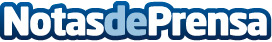 El Poder de los Sueños a bordo del nuevo Honda Civic TourerBajo el lema El Poder de los Sueños, Honda ha reunido a tres de los más importantes deportistas de nuestro país para presentar su nuevo Honda Civic Tourer. Andrés Iniesta, Marc Márquez y Dani Pedrosa son los protagonistas de esta nueva aventura de Honda, una campaña online centrada en el canal de Youtube de Honda España.Datos de contacto:Honda MotorsNota de prensa publicada en: https://www.notasdeprensa.es/el-poder-de-los-suenos-a-bordo-del-nuevo-honda_1 Categorias: Automovilismo Industria Automotriz Bienestar http://www.notasdeprensa.es